Конкурсы, олимпиадыСтартовал Всероссийский конкурс для школьников «Большая перемена». Приём заявок открыт до 23 июня на сайте Большая Перемена. онлайн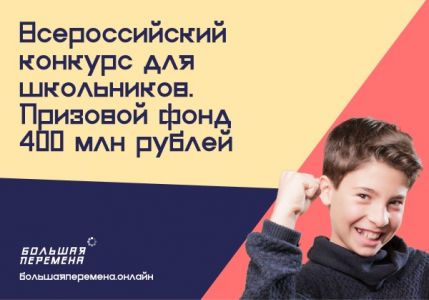 Принять участие в конкурсе может любой ученик 8-10 классов. Цель конкурса — раскрыть способности каждого школьника и повысить мотивацию к учебе.Победители «Большой перемены» получат грант на оплату обучения в вузе в размере 1 миллиона рублей, до 5 баллов к портфолио достижений при поступления в вуз. Все финалисты конкурса получат путевки в «Артек». 20 лучших школ получат финансовую поддержку (по 2 млн рублей) для создания образовательных возможностей. Педагоги, подготовившие финалистов, смогут пройти образовательные программы в лучших центрах страны.
Премиальный фонд конкурса составляет 400 млн. рублей.
Конкурс проходит по 9 тематическим направлениям: новые медиа («Расскажи о главном!»), искусство и творчество («Я творю!»), экология («Сохраняй природу!»), среда обитания («Меняй мир вокруг!»), здоровый образ жизни («Будь здоров!»), наука и технологии («Создавай будущее!»), добро («Делай добро!»), путешествия и туризм («Познавай Россию!»), историческая память («Помни!»).
Организаторами конкурса являются АНО «Россия – страна возможностей», проект «ПроеКТОриЯ», Российское движение школьников, ФГБУ «Роспатриотцентр». Партнеры конкурса – Mail.ru Group и Сбербанк России. Конкурс проходит при поддержке Министерства Просвещения РФ и Федерального агентства по делам молодежи.https://bolshayaperemena.online/?utm_source=am_google&utm_medium=cpc&utm_campaign=9790737505&utm_content=429946402522&utm_term=%2B%D0%BA%D0%BE%D0%BD%D0%BA%D1%83%D1%80%D1%81%20%2B%D0%B1%D0%BE%D0%BB%D1%8C%D1%88%D0%B0%D1%8F%20%2B%D0%BF%D0%B5%D1%80%D0%B5%D0%BC%D0%B5%D0%BD%D0%B0 АКЦИя МИНИСТЕРСТВО СПОРТА РОССИЙСКОЙ ФЕДЕРАЦИИ «ТРЕНИРУЙСЯ ДОМА. СПОРТ – НОРМА ЖИЗНИ»Пандемия коронавируса затронула все сферы нашей жизни: физическая культура и спорт не стали исключением. Из-за введённых в стране ограничений люди вынуждены находиться дома, не имея возможности заниматься спортом в привычном для себя режиме, а дети тренироваться в спортивных школах и секциях.Чтобы поддержать и объединить всех, кто остаётся в эти дни дома, Минспорт России запускает акцию в социальных сетях «Тренируйся дома. Спорт – норма жизни». Снимите фото, видео как вы занимаетесь спортом в домашних условиях и разместите в социальных сетях с хэштегами: #тренируйсядома #спортнормажизни.Олимпиады ТОИПКРО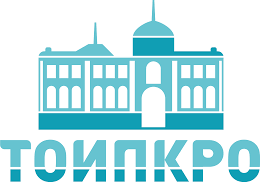 Сайт "Олимпиады" предназначен для организации и проведения дистанционных конкурсов и олимпиад для педагогов и обучающихся в Томской области. Данный интернет-ресурс направлен на выявление талантливых личностей. Победители и призеры получают сертификаты и дипломы, а педагоги, задействованные в подготовке и проведении – благодарственные письма. Приглашаем педагогов к сотрудничеству для организации и проведения дистанционных конкурсов и олимпиад на региональном и школьном уровне.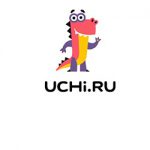 Олимпиады Учи.руОбразовательный портал Учи.ру предназначен для интерактивного обучения детей при помощи интересных игровых заданий и задач, проведения онлайн-олимпиад:ДИНО-олимпиада. Олимпиада по математике, русскому языку, предпринимательству и окружающему миру. Участие в олимпиаде абсолютно бесплатное. Для учеников 1-4 классов.олимпиада по математике "Заврики". Олимпиада по математике. Участие в олимпиаде абсолютно бесплатное. Для учеников 1-4 классов.олимпиада «Плюс». Олимпиада по математике. Участие в олимпиаде абсолютно бесплатное. Для учеников 1-4 классов.олимпиада по русскому языку «Русский с Пушкиным». Международная онлайн-олимпиада по русскому языку для учеников 1–4 классов. Участие в олимпиаде абсолютно бесплатное.олимпиаду «Юный предприниматель». Олимпиада проводится на проверку финансовой грамотности. Участие в олимпиаде абсолютно бесплатное. Для учеников 1-6 классов.онлайн-олимпиаде по математике для стран БРИКС. Онлайн-олимпиада по математике для учеников начальной школы.  Участие в олимпиаде абсолютно бесплатное.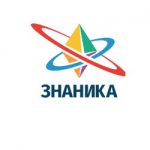 Электронная школаЭлектронная школа Знаника - федеральный образовательный проект, поддержанный АСИ, прошедший экспертизу МОН, ФИРО, зарегистрированный в Роскомнадзоре. Основанный 10 лет назад выпускниками МФТИ, олимпиадниками-международниками, он собрал практикующих учителей, ведущих методистов, тренеров олимиадников. Вовлечено в работу со Знаникой более 185 тысяч учителей из 85 регионов страны.Дистанционные мероприятия. Каждый желающий может бесплатно зарегистрироваться в системе и скачать задания мероприятия в даты их проведения.Решения сканируются (фотографируются) и размещаются в рабочем кабинете без каких-либо трудностей. Непосредственно участие в конкурсе принимают учащиеся 2 – 11 классов. Вы вправе выступить представителями своих детей и учеников, заявив их в качестве подопечных. Число подопечных не ограничено.